Dear Parents/Carers,Santa Buffet Box Lunch – Thursday 16th December 2020Due to COVID-19 restrictions, schools are unable to offer the traditional Christmas Lunches for our pupils. However, there will be Santa Buffet Boxes available on Thursday 16th December.  The cost will be £2.25 per child.  P1-P4 are entitled to a free Buffet Box. Please pay for this lunch as normal on Monday 13th December.  The Buffet Box will contain a festive savoury selection of hot chicken goujons, chipolata sausages, cocktail sausage roll and quorn dippers. The vegetarian option shall include quorn dippers, vegetarian sausages, vegetable nuggets and vegetarian sausage roll. The vegan option shall include vegan sausages, pakora, vegetable nuggets and vegan sausage roll. A Santa tub of ice cream, homemade iced biscuit and a satsuma will complete the treat. The vegan box shall include Peach jelly fruit pots rather than the Santa tub of ice cream.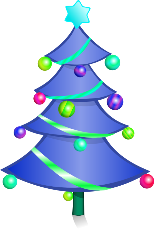 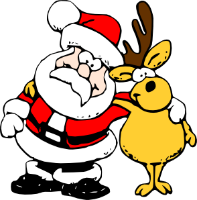 Please do not pre-order the Santa Buffet Box on IpayImpact.All pre-ordered lunches on IpayImpact have been deleted for this day.Please note there will be no other lunch options on this day.I would be grateful if you could complete the slip below, indicating which Buffet Box your child would like and return to school by no later than Friday 9th of December.  Any orders received after this date cannot be included as the cook has to pre-order all items.Yours sincerely,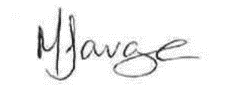 Marianne Savage,Headteacher.……………………………………………………………………………………………………………Santa Buffet Box 2021Child’s name ……………………………………………………….. Class: …………………………...The above named child would like to have Santa Buffet Box on Thursday 16th December.Santa Buffet Box                           Vegetarian Santa Buffet Box	Vegan Santa Buffet Box	         My child will bring their own packed lunch on this day.Do not send payment with this slip.